Благодарим Вас за выбор персональной сигнализации «SAMURAI»!Сигнализация служит для индивидуальной защиты в криминогенной обстановке, от грабителей, домогательств и т.д. путем привлечения внимания громким сигналом тревоги.Так же персональные сирены могут быть использованы пожилыми людьми в критической обстановке, при проблемах со здоровьем и т.д. Изделие предназначено для подачи громкого звукового сигнала (130 дБ) и световых вспышек для привлечения внимания в случае внезапного нападения, каких-либо угроз или критического состояния человека. Активация производится путем выдергивания чеки сирены.Данное устройство также может использоваться для обнаружения несанкционированного доступа в Ваш дом, дачу (посредством имеющейся в комплекте шпильки) и т.д. Для этого закрепите ремешок, например на ручке двери изнутри помещения и, вставив шпильку, имеющуюся в комплекте, в щель двери или окна, которое может быть открыто злоумышленником.При размыкании контактов шпильки произойдет активация сирены и вспышки.Для прекращения звукового сигнала – вставьте чеку обратно в разъем сирены (либо замкните контакты шпильки).Встроенная лампочка может использоваться как фонарик при нажатии кнопки на боковой стороне прибора, без включения сирены.Сирена имеет съемную скобу для крепления на поясной ремень, карман и т.д.Установка элемента питанияВ качестве элемента питания настоятельно рекомендуем использовать батарею типа «Крона» (6LR22) с напряжением 9В.Открутите два шурупа на задней стороне сирены. Аккуратно откройте (начиная с верхнего края) заднюю крышку корпуса сирены. ВНИМАНИЕ! Чека с ремешком должна быть вставлена.Установите батарею. Проверьте ее работоспособность кнопкой включения фонарика. Закройте крышку и закрутите шурупы. Сирена готова к использованию.   ВНИМАНИЕ! Включение сирены, близко расположенной к органам слуха человека может привести к частичной потере слуха. Не допускайте попадания данной сирены в руки детей!!!Технические характеристики:Тип сирены/динамика: пьезо.Звуковое давление: до 130 дБ.Элемент питания: 9В «Крона»(6LR22).Тип тона: пульсирующий.Фонарик: белый светМатериал корпуса: ABS-пластик.Цвет корпуса: черный.Размеры: 70 х 55 х 30 мм.Вес без элемента питания: 68 гр.Состав комплекта:Сигнализация «SAMURAI» – 1 штРемешок с чекой и карабином – 1 штКонтактная шпилька с кабелем – 1 штСъёмная скоба для крепления на ремень – 1 штПаспорт, инструкция по эксплуатации – 1 шт Сведения об утилизации     Изделие не представляет опасности для жизни, здоровья людей и окружающей среды, после окончания срока службы не требует специальной утилизации.     Утилизация изделия осуществляется путем его демонтажа и разборки.     Утилизация входящего в комплект элемента питания  осуществляется в соответствии с Постановлением Правительства Российской Федерации от 3 сентября 2010 г. N 681Свидетельство о приёмкеИзделие «SAMURAI» соответствует техническим требованиям и признано годным к эксплуатации.Изделие не содержит драгоценных металлов.Представитель ОТК___________________________«____» __________________  20__ г.               М.П.Гарантийные обязательстваСрок гарантии на изделие – 18 месяцев со дня изготовления, 12 месяцев с момента реализации.Дата реализации   «____» _________ 20__ г.Представитель фирмы-продавца _____________                                                                           М.П.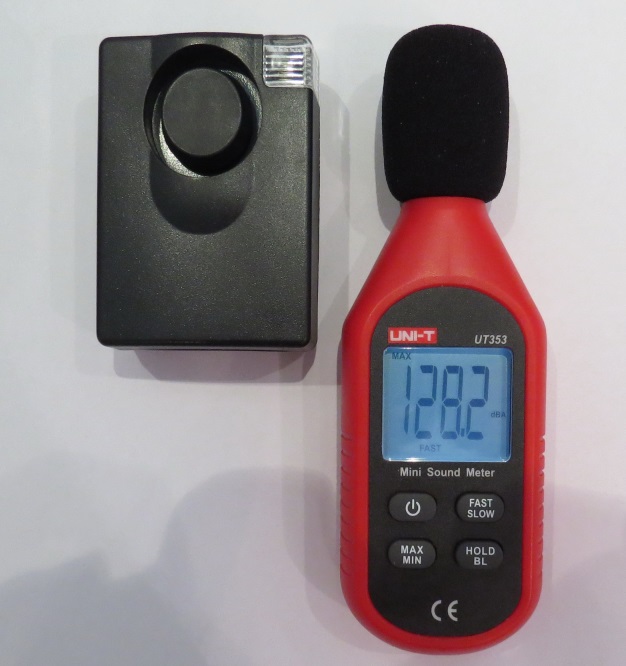 «SAMURAI»Персональная сигнализация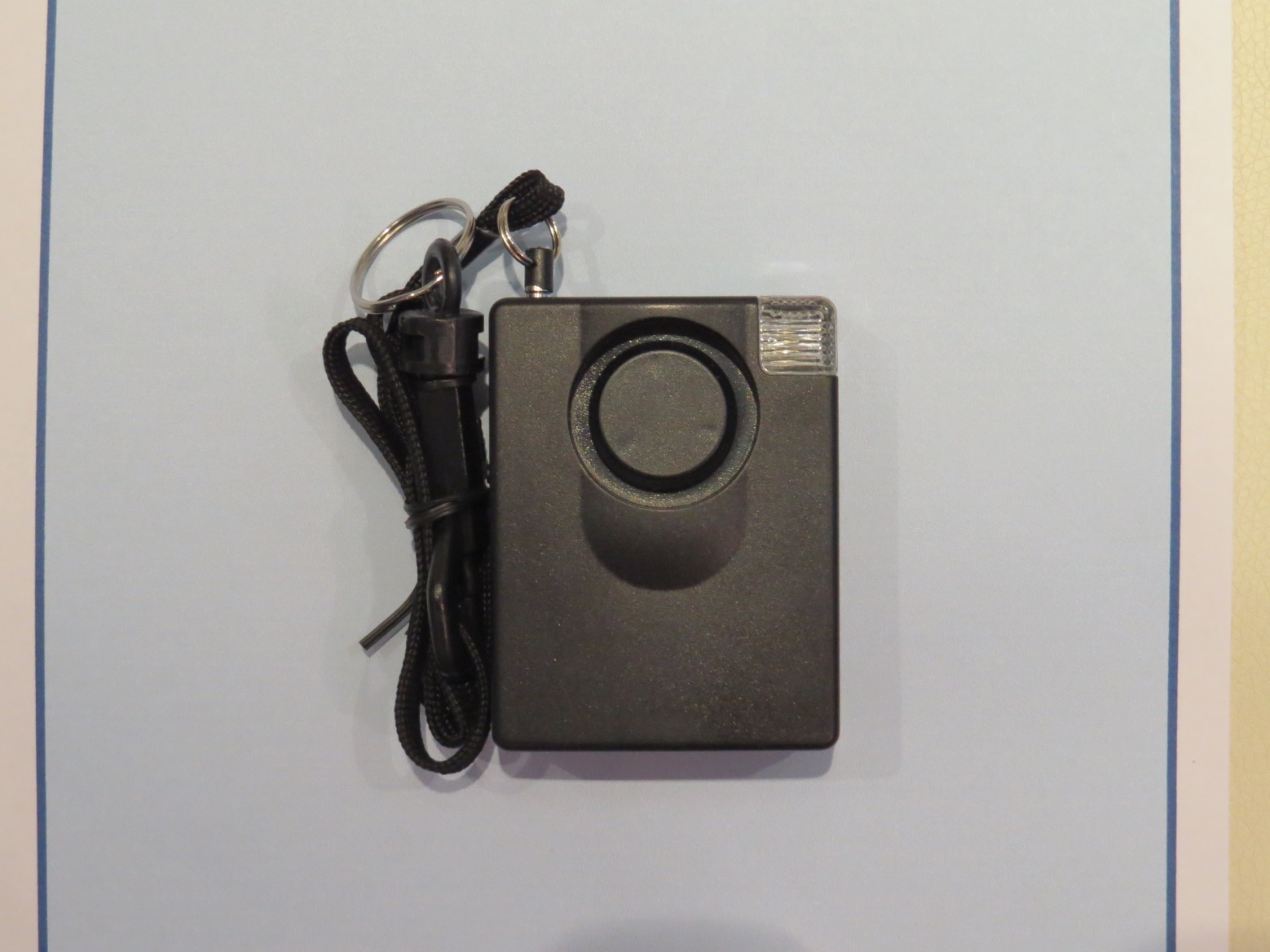 ПАСПОРТ, ИНСТРУКЦИЯ ПО ЭКСПЛУАТАЦИИ